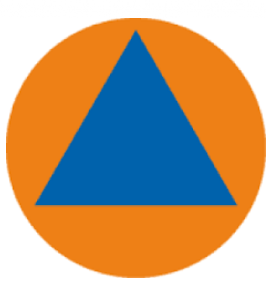 Modèle de plan de rétablissementModèle élaboré dans le cadre de la démarche de recherche-action initiée par l’Association de la sécurité civile du Québec en collaboration avec Cité-ID et en partenariat avec le ministère de la Sécurité publique du Québec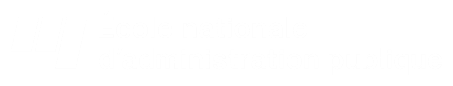 Liste de vérification de rétablissement Modèle d’organigramme de l’OMSC intégrant le rétablissementComment remplir cette section?Dans cette section, vous êtes invités à identifier, pour votre municipalité, les acteurs du rétablissement ainsi que leur(s) rôle(s) et responsabilité(s). Pour ce faire, nous vous proposons de remplir l’organigramme suivant en identifiant les personnes responsables. Dans la section suivante sur l’élaboration, l’adoption et la mise en œuvre du plan de rétablissement, nous vous expliquons comment mobiliser chacun de ces acteurs afin de mieux planifier le rétablissement.Identification des objectifs du plan de rétablissement  Comment remplir cette section?Dans cette section, vous devez identifier les objectifs de votre municipalité en matière de rétablissement. Ces objectifs doivent être réfléchis avant un sinistre afin d’orienter la planification et la mise en œuvre du rétablissement. Vous pouvez réfléchir à ces objectifs selon l’une ou l’autre des approches suivantes : une approche générale tous risques ou une approche adaptée se rapportant à un risque ou à un sinistre spécifique (ex. : inondations). Dans tous les cas, lorsqu’un sinistre survient, il est important de réviser les objectifs afin de les adapter.Dans cette section, vous êtes invités à identifier les objectifs généraux et spécifiques de votre plan de rétablissement, et ce, à court et à moyen terme ainsi qu’à long terme. Les objectifs généraux correspondent aux grandes finalités poursuivies par les municipalités lors de la phase de rétablissement. Pour leur part, les objectifs spécifiques précisent chacune d’elles en identifiant des facettes à considérer. Pour préparer votre plan de rétablissement, vous êtes invités à discuter, préciser et bonifier ces objectifs. Rappelons que ceux présentés ci-dessous sont tirés de la démarche sur le rétablissement initié par l’ASCQ et des écrits scientifiques. Plan opérationnelComment remplir cette section? Ajuster la liste des objectifs opérationnels à réaliser en fonction de votre réalité municipale, du sinistre et du niveau de service qu’offrira votre municipalité (ajustement de la définition de l’enjeu en conséquence). Inscrire les principales actions à mettre en œuvre afin d’atteindre chaque objectif.Déterminer des cibles pour chacune des actions (si requis).Identifier le responsable de l’action ainsi que ses collaborateurs. Ceux-ci peuvent être des employés de la municipalité et des collaborateurs externes (ex. : CISSS/CIUSSS).Identifier la période de temps dédiée au court et moyen terme, ainsi qu’au long terme.Pour chacune des actions, identifier si celle-ci doit être réalisée à court et moyen ou à long terme. Dans la colonne « commentaires », inscrire les informations supplémentaires nécessaires.Enjeux sociaux du rétablissement Santé physique et soutien psychosocial Brève définition : Mettre en place des mesures d’accompagnement pour les sinistrés et les employés afin de soutenir leur bien-être physique et psychologique.Nom de la mission responsable : Hébergement et réponse aux besoins essentiels des personnes sinistréesBrève définition : S’assurer de la relocalisation temporaire ou permanente des sinistrés et agir comme facilitateur avec les différents organismes pouvant aider à répondre aux besoins essentiels.Nom de la mission responsable : Enjeu physique du rétablissement Systèmes essentiels et rétablissement physiqueBrève définition : Pour les services municipaux, rétablir un niveau de service suffisant pour répondre aux besoins des citoyens et des organisations. Quant aux systèmes essentiels gérés par des organisations externes, soutenir leur rétablissement, dans la mesure du possible, et prévoir des moyens de substitution pour répondre aux besoins des citoyens.Nom de la mission responsable : Enjeu économique du rétablissement Rétablissement socioéconomiqueBrève définition : Soutenir le rétablissement des entreprises et des organismes communautaires du territoire.Nom de la mission responsable : Enjeu environnemental du rétablissement Rétablissement environnementalBrève définition : Mettre en place les mesures pour assurer le rétablissement des écosystèmes.Nom de la mission responsable : Enjeux transversaux du rétablissement CommunicationBrève définition : Assurer une communication basée sur des principes de sobriété, de constance, de cohérence et de continuité pour la réussite du rétablissement.Nom de la mission responsable : Aide financière et affaires juridiques Brève définition : Être en mesure d’assurer la reddition de comptes aux autorités municipales et d’effectuer une réclamation diligente aux autorités provinciales et aux assureurs. Assurer une gestion documentaire de l’ensemble de l’intervention et du rétablissement pour assurer une mémoire organisationnelle, ou en cas de poursuite.Nom de la mission responsable : Réduction des risques et apprentissages Brève définition Mettre en place un processus pour assurer une réduction des risques face à un prochain sinistre et tirer des apprentissages du rétablissement afin de bonifier le plan.Nom de la mission responsable : Ressources humaines et matérielles Brève définition Soutenir et veiller à la santé physique et psychologique des employés. S’assurer de l’approvisionnement et de la gestion des inventaires à la suite du sinistre. Nom de la mission responsable : Evénement :Evénement :Date :Quoi faire avant préparationAdaptation du plan de rétablissementpréparation et/ou interventionMise en œuvre du plan du rétablissementComprendre et maîtriser les concepts du rétablissementConvaincre les autorités de l’intérêt de préparer le rétablissementIdentifier un responsable de la planification du rétablissement (peut être la personne nommée responsable de la préparation au sinistre)Adapter le présent modèle de plan de rétablissement à votre réalité municipaleIntégrer ce modèle de plan de rétablissement à votre plan de sécurité civile Former les employés et les partenaires externes sur le concept de rétablissement pour adopter un langage commun et des bases communesS’informer des expertises externes en matière de planification du rétablissement (InterAide, MSP, ASCQ, ORSC, MRC etc.)Développer des ententes de partenariat avec les organisations externes et les municipalités voisinesNommer un coordonnateur au rétablissement (si le coordonnateur municipal de la sécurité civile le juge nécessaire)Adapter le plan de rétablissement aux différents enjeux et à la nature du sinistreDéterminer les enjeux composant le plan (sections 2 et 4)Identifier les objectifs à court et à moyen terme ainsi qu’à long terme visés par la municipalité pour le rétablissement (voir section 3)Identifier les missions responsables de chaque enjeu Établir les objectifs opérationnels à atteindre pour chaque enjeu (section 4)Prévoir les actions à mettre en œuvre pour atteindre les objectifs opérationnels (section 4)Identifier les cibles à atteindre pour les actions (si requis)Identifier les ressources internes et externes pouvant soutenir le plan de rétablissementFaire approuver le plan de rétablissement par le coordonnateur municipal de la sécurité civile/ ou les autorités désignées avant d’activer le plan de rétablissementPrésenter le plan de rétablissement approuvé aux missions impliquées directement ou indirectement par sa mise en œuvreObtenir des services de la municipalité et les ressources disponibles pour atteindre les objectifs opérationnelsActiver les ententes de partenariatDéployer le plan opérationnelMettre en place un processus de suivi de la mise en œuvre du planDiriger le processus de démobilisation de l’équipe du rétablissementTirer des apprentissages sur la mise en œuvre du plan de rétablissement (retour d’expérience)Coordonnateur municipal de la sécurité civileCoordonnateur au rétablissementEnjeu :Enjeu :Enjeu :Enjeu :Enjeu :Enjeu :Enjeu :Enjeu :Enjeu :Santé physique et soutien psychosocialHébergement et réponse aux besoins essentiels des personnes sinistréesRétablissement physique et systèmes essentielsRétablissement socioéconomiqueRétablissement environnementalRéduction des risques et apprentissagesAide financière et affaires juridiquesCommunicationRessources humainesNom de la mission responsableNom de la mission responsableNom de la mission responsableNom de la mission responsableNom de la mission responsableNom de la mission responsableNom de la mission responsableNom de la mission responsableNom de la mission responsableTemporalitéObjectifs généraux (Suggestions)Objectifs spécifiques (Suggestions)PrécisionsCourt etmoyen termeMinimiser l'impact sur le facteur humainActiver l’équipe du rétablissementCourt etmoyen termeMinimiser l'impact sur le facteur humainRétablir et/ou maintenir la communication auprès des citoyens durant le rétablissementCourt etmoyen termeMinimiser l'impact sur le facteur humainObtenir des ressources financières pour les sinistrésCourt etmoyen termeMinimiser l'impact sur le facteur humainRépondre aux besoins essentiels des sinistrés (hébergement, nourriture, contacts avec leurs proches)Court etmoyen termeMinimiser l'impact sur le facteur humainSoutenir le rétablissement des sinistrés (ex. : Soutien psychosocial)Court etmoyen termeMinimiser l'impact sur le facteur humainAssurer la continuité des services aux citoyensCourt etmoyen termeMinimiser l'impact sur le facteur humainAutre(s)Court etmoyen termeRetourner à la normale2.1 	Rétablissement des systèmes essentielsRétablir les services essentiels municipaux (Service incendie, Services d’approvisionnement en eau; Services de récupération des déchets et ordures, etc.)Se coordonner avec les gestionnaires des systèmes essentiels et prévoir des moyens de substitutions aux services lors qu’ils ne sont pas accessibles (ex. Énergie (gaz naturel, mazout, propane); Services de télécommunication; transport; service de santé)Court etmoyen termeRetourner à la normale2.2	Gestion de la continuité des services de la municipalitéCourt etmoyen termeRetourner à la normaleRétablissement économique (Industries touristiques, entreprises)Court etmoyen termeRetourner à la normaleAutre(s)Long termeMettre en place une perspective de réduction des risques (Reconstruire en mieux - Build back better)3.1	Réduire les risques (probabilités et conséquences) d’un futur sinistreLong termeMettre en place une perspective de réduction des risques (Reconstruire en mieux - Build back better)3.2	Veiller au soutien psychologique des sinistrésLong termeMettre en place une perspective de réduction des risques (Reconstruire en mieux - Build back better)3.3	Assurer la gestion des ressources financièresProgrammes du ministère de la Sécurité publiqueLong termeMettre en place une perspective de réduction des risques (Reconstruire en mieux - Build back better)Autre(s)Objectifs opérationnelsActionsCiblesResponsable(s) de l’actionCollaborateur(s)À quel moment?À quel moment?CommentairesObjectifs opérationnelsActionsCiblesResponsable(s) de l’actionCollaborateur(s)Court et moyen termeDu (date) au (date)Long termeDu (date) au (date)CommentairesOffrir les soins aux victimes et aux prochesEx. : Coordonner l’offre de soins aux victimes et aux proches avec les établissements de santéEx. : Aider à la diffusion de l’information sur les soins de santé offerts aux victimes et aux proches par les établissements de santé (coordination avec l’enjeu communication)Ex. : Aucun dossier de suivi médical ouvert Ajuster les services en santé et services sociaux pour les sinistrésEx. : Communiquer aux établissements de santé les besoins identifiés par l’OMSC et l’équipe du rétablissementCISSS ou CIUSSSOffrir du soutien psychologique à court et moyen terme Déployer le PAE auprès des employésAutre(s), précisezObjectifs opérationnelsActionsCiblesResponsable(s) de l’actionCollaborateur(s)À quel moment?À quel moment?CommentairesObjectifs opérationnelsActionsCiblesResponsable(s) de l’actionCollaborateur(s)Court et moyen termeDu (date) au (date)Long termeDu (date) au (date)CommentairesRelocaliser temporairement les sinistrésAssurer la sécurité des lieux après le sinistre Relocaliser certains sinistrés de manière permanenteGérer la distribution d’aide et des dons via les organismesOrganismes communautaires ex. : Croix-Rouge Autre(s), précisezObjectifs opérationnelsActionsCiblesResponsable(s) de l’actionCollaborateur(s)À quel moment?À quel moment?CommentairesObjectifs opérationnelsActionsCiblesResponsable(s) de l’actionCollaborateur(s)Court et moyen termeDu (date) au (date)Long termeDu (date) au (date)CommentairesRétablir le service en approvisionnement d’eau  Rétablir et sécuriser les services (aqueduc, tunnel, etc.) Gérer la collecte de matières résiduelles Rétablir les services en énergie (mazout, gaz naturel, carburant, électricité)Rétablir les télécommunicationsRétablir le service de transport Gérer des relations avec les CIUSS/ CUSSAutre(s), précisezObjectifs opérationnelsActionsCibles Responsable(s) de l’actionCollaborateur(s)À quel moment?À quel moment?CommentairesObjectifs opérationnelsActionsCibles Responsable(s) de l’actionCollaborateur(s)Court etmoyen termeDu (date) au (date)Long termeDu (date) au (date)CommentairesMaintenir ou relancer l’activité économique et communautaire au sein de la municipalitéEx. : Identifier les besoins des entreprises et des organismes communautaires pour la relance de leurs activitésMaintenir ou relancer l’industrie touristiqueRevitaliser les zones sinistrées dans une perspective de Reconstruire en mieux (Build back better)Coordination avec l’enjeu communicationProtéger ou restaurer les biens et services culturelsVeiller à la mobilité de la population et de la main-d’œuvreAutre(s), précisezObjectifs opérationnelsActionsCibles Responsable(s) de l’actionCollaborateur(s)À quel moment?À quel moment?CommentairesObjectifs opérationnelsActionsCibles Responsable(s) de l’actionCollaborateur(s)Court etmoyen termeDu (date) au (date)Long termeDu (date) au (date)CommentairesEnlever les débrisReconstruire les zones environnementales sinistrées dans une perspective de Reconstruire en mieux (Build back better)Assurer la décontamination des lieux Autre(s), précisezObjectifs opérationnelsActionsCiblesResponsable(s) de l’actionCollaborateur(s)À quel moment?À quel moment?CommentairesObjectifs opérationnelsActionsCiblesResponsable(s) de l’actionCollaborateur(s)Court etmoyen termeDu (date) au (date)Long termeDu (date) au (date)CommentairesPartager et diffuser l’information auprès des partenaires Concerter et diffuser les informations aux citoyensEx. : Mettre à jour le site Web Ex. : Diffuser les messages de rétablissement sur les médias sociauxCollaborer avec les autres municipalités Collaborer avec la haute direction Garantir la qualité de l’informationEx. : Corriger l’information provenant de rumeurCommuniquer aux médiasCommuniquer aux employésAutre(s), précisezObjectifs opérationnelsActionsCiblesResponsable(s) de l’actionCollaborateur(s)À quel moment?À quel moment?CommentairesObjectifs opérationnelsActionsCiblesResponsable(s) de l’actionCollaborateur(s)Court et moyen termeDu (date) au (date)Long termeDu (date) au (date)CommentairesSoutenir l’application du programme d’aide financière aux sinistrés et aux entreprisesMSPGérer, collecter et distribuer les dons de subsistanceSoutenir le processus de remboursement assurantielComptabiliser les dépenses de l’OMSCAutre(s), précisezObjectifs opérationnelsActionsCiblesResponsable(s) de l’actionCollaborateur(s)À quel moment?À quel moment?CommentairesObjectifs opérationnelsActionsCiblesResponsable(s) de l’actionCollaborateur(s)Court et moyen terme Du (date) au (date)Long termeDu (date) au (date)CommentairesÉvaluer l’aménagement du territoire pour réduire les risquesÉvaluer les restrictions réglementaires, ou moratoire à prévoir Mettre en place des mécanismes d’apprentissage et de rétroaction sur le rétablissementAutre(s), précisezObjectifs opérationnelsActionsCiblesResponsable(s) de l’actionCollaborateur(s)À quel moment?À quel moment?CommentairesObjectifs opérationnelsActionsCiblesResponsable(s) de l’actionCollaborateur(s)Court et moyen termeDu (date) au (date)Long termeDu (date) au (date)CommentairesÉviter l’épuisement du personnelEx. : Identification de substituts pour le rétablissementEx. : Activation du PAEEx. : Communiquer les services offerts par le réseau de la santé aux employésCoordonner avec l’enjeu santéCoordonner avec l’enjeu communicationVeiller activement à la santé psychologique des victimes directes et indirectes Gérer le processus de démobilisation du rétablissementProcéder à un inventaire des ressources matérielles utilisées et s’assurer de son réapprovisionnement Autre(s), précisez